Развлечение «Масленица»  гуляние на улице  в средней группе.                Цель: Знакомить детей с традицией проведения народных праздников.Задачи:  Воспитывать у детей любовь и интерес к русскому народному творчеству, к народным играм. Способствовать развитию положительных эмоций.1 Скоморох:     Что за славный денёк!Собирайся, народ!Будем петь, да шутить,Да весну веселить!Кто не знает – сообщаем – нынче Масленицу мы встречаем!Масленица – праздник весёлый, зимушку люди провожают,А весну красную - закликают!Музыка.                                Маслена неделя                                В Кемерово прилетела.                                На пенёчек села,                                Блиночек съела,                                Другим закусила,                                На гулянье всех детей пригласила.Много собралось народу на нашем празднике от малого до большого.А ну-ка, добры молодцы, да красные девицы со мной по кругу пройдитесь, да друг дружке  покажитесь!1 Скоморох:          Ну что частной народ, Пора нам праздник начинать,Да Масленицу в гости звать!Масленица кривошейка,Встретим тебя хорошенько!С сыром, с маслом, с пирогом,Да с горяченьким  блином!Выносит чучело Масленицы, ставит в середине.А вы, ребятки, да родители,За ручки беритесь,В круг широкий становитесь! Хоровод по показу.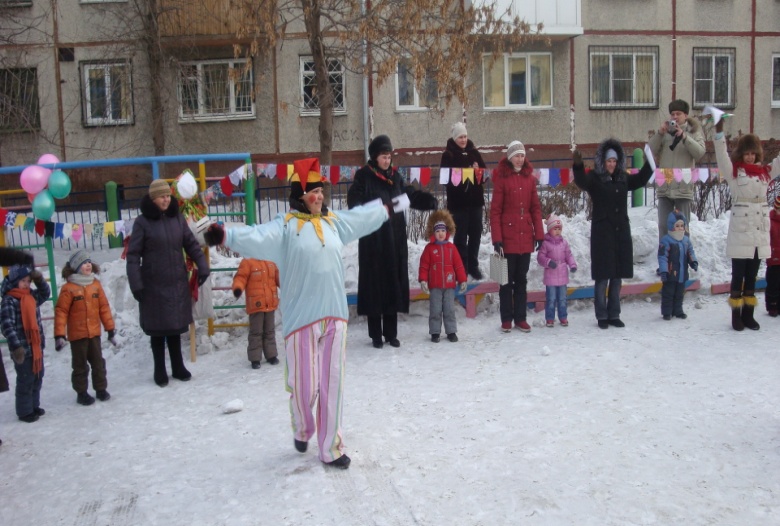 1.Скоморх: Масленицу мы повесели, можно и игры затевать.2.Игра  «Золотые ворота».Взрослые берутся за руки, образуя «воротики», говорят:Золотые ворота, проходите господа!Первой мать прошлаВсех детей провела!Первый раз прощается,Второй раз запрещается,А на третий разНе пропустим вас!Дети цепочкой проходят под «воротики», с последними словами «воротики» закрываются. Пойманные дети становятся в круг к взрослым.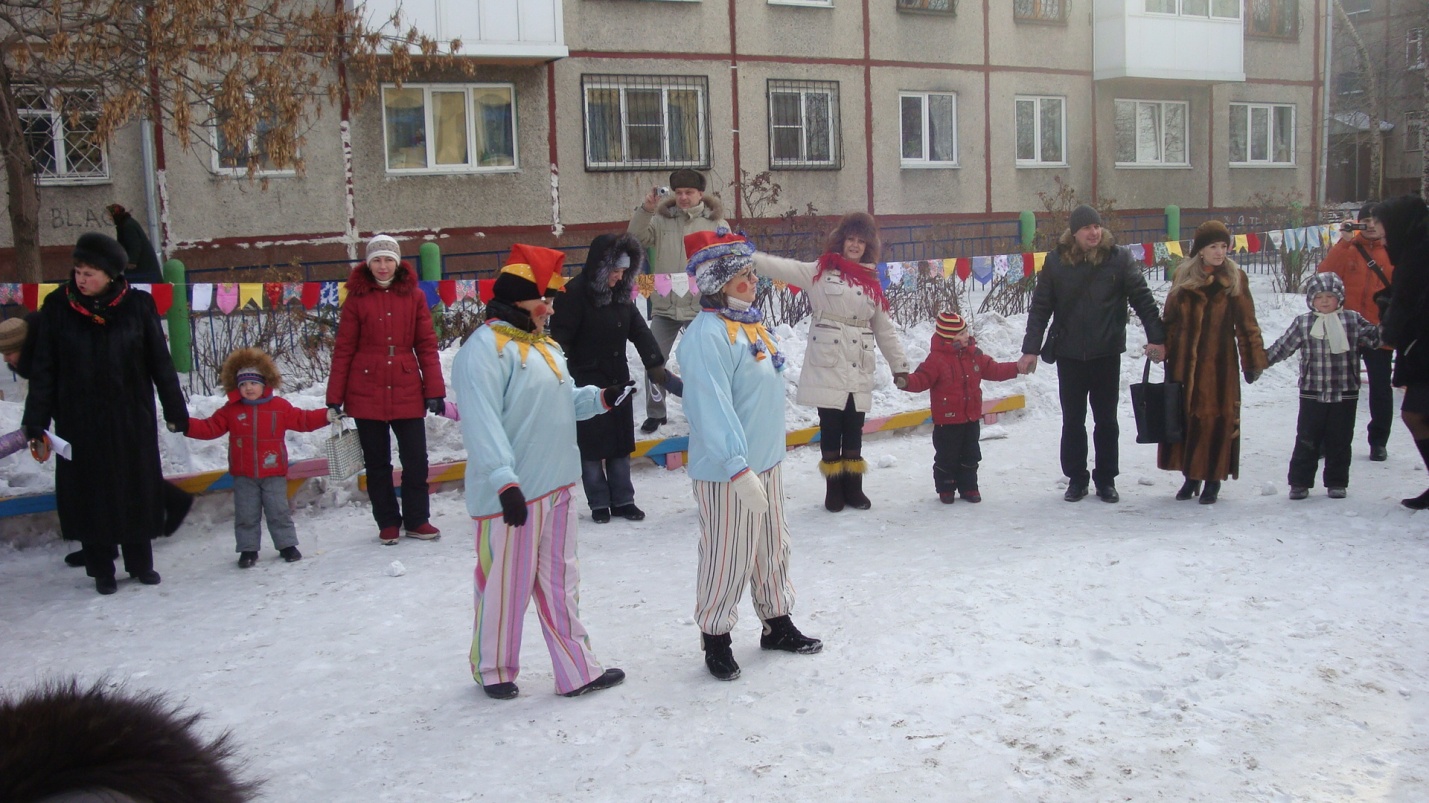 Звучит весёлая музыка.1 Скоморох Тимошка:Чья - же музыка звучит,Кто - же в гости к нам спешит.Появляется скоморох Егорка.1 Скоморох:  Да это же скоморох Егорка, к нам на праздник пришёл!Ну, здравствуй Егорка!2.Скоморох Ивашка:                         Здравствуй, Тимошка,Нос у тебя картошкой!1Скоморох: Что ты такое говоришь, Ивашшка? У меня нос нормальный!Лучше поздоровайся с  ребятами, и никого не обижай!2 Скомоох:                       Здравствуйте, детишки!Красивые и умные девочки И сильные богатыри мальчишки!Тимошка: Молодец, Ивашка!Ивашка: А что это у вас тут происходит? Чего это вы здесь собрались? Может праздник, какой?Взрослые и дети:  Масленица!Ивашка: То-то я гляжу, все нарядились!Тимошка: Ивашка, поиграй с нами  и с ребятами на празднике!Ивашка: Не-а, не охота! Я сегодня грустить буду!Тимошка: Как это грустить? Что случилось?  Ты заболел?Ивашка: Да я просто ещё блинов не ел! Вот настроения и нет!Тимошка: Мы тоже блинов не ели, ведь их ещё повара не напекли!Ивашка: Ну, раз блинов нет, тогда и играть не буду, буду ходить грустный!Тимошка: А мы с ребятами всетаки попробуем тебя развеселить!Раздаём детям бубны, бубенцыВ конце Ивашка начинает приплясывать.Ивашка: Что - то  надоело мне скучать, Хочу с ребятами играть!Тимошка: Давай поиграем Ивашка: А чего не поиграть, Да себя на показать4.Игра «Будь ловким»Дети встают в круг, бубны кладут перед собой. Скоморох стоит в центре. На весёлую музыку дети пляшут. С концом музыки дети быстро берут свой бубен в руки. Скоморох пытается их опередить.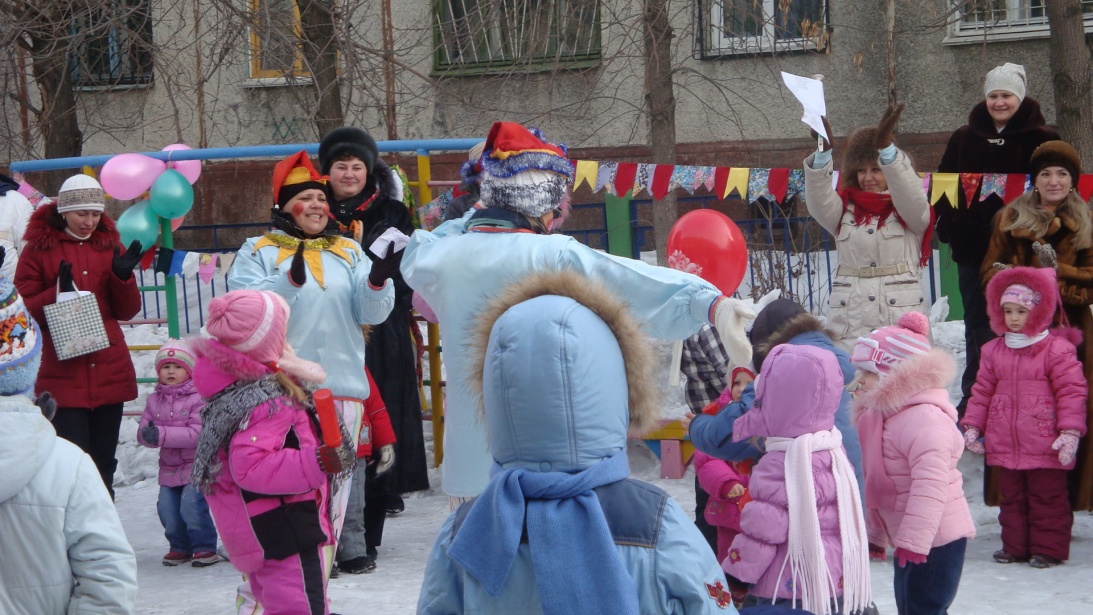 Ивашка: Есть у меня красивый платочек, вот с этим платочком поиграем в игру «Прятки».5.Игра «Прятки с большим платком»Под музыку дети легко бегают по кругу, с концом музыки приседают на корточки, закрывая глаза руками. Скоморох накрывает кого-либо из детей платком. Дети должны догадаться, кого спрятали под платком. Под платок садится Весна.Тимошка: Не английский, не французский,Масленица – праздник русский!Будем петь мы и плясать,Весну встречать! 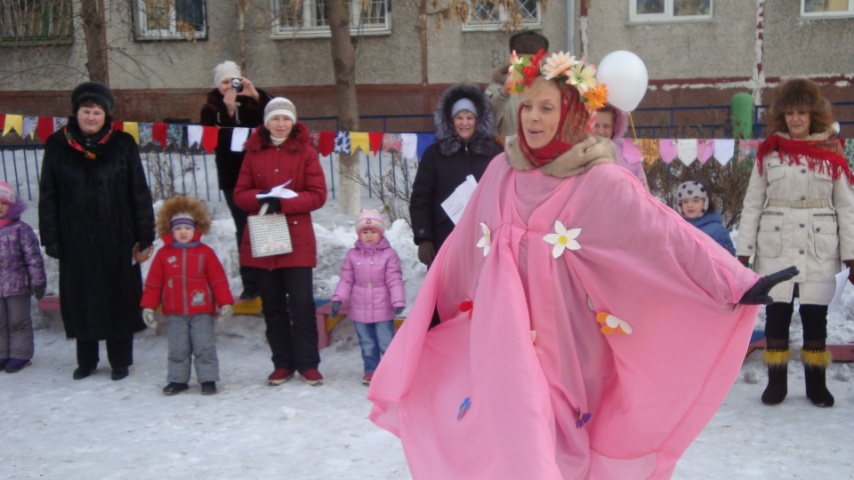 6. Игра «Найди пару варежке»  Тимошка  раздаёт детям по одной «варежке», сделанной из картона. Варежки разных цветов и с различными узорами (у каждой варежки есть пара). Под музыку дети бегают врассыпную. С концом музыки дети «находят» пару своей варежке. –Ивашка:  А теперь прошу вниманья!Первое соревнованье!Кто захочет, стар и младПеретягивать канат?Игра перетягивание каната(Участвуют дети и родители)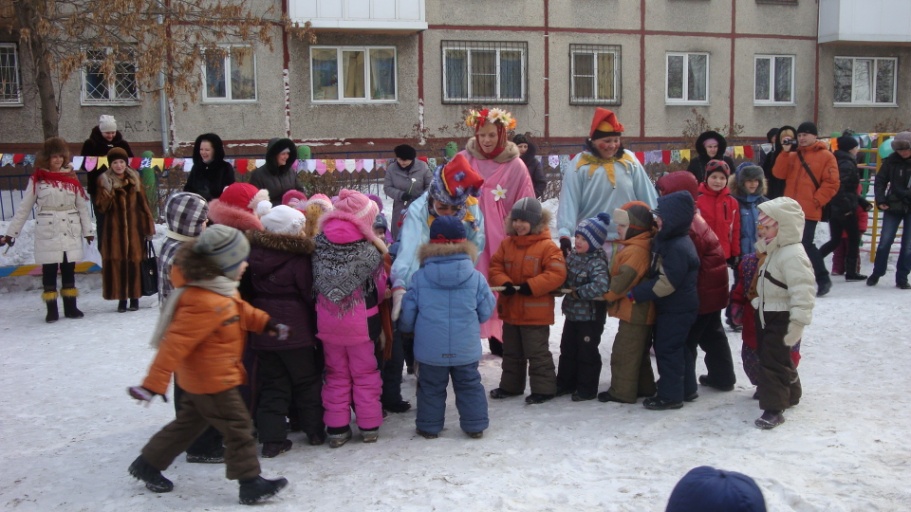 Тимошка: Веселиться продолжайте,В круг большой теперь вставайте.Игра «Весёлый бубен».Дети идут по  кругу, произнося слова:Ты катись весёлый бубенБыстро, быстро по рукам,У кого весёлый бубен,Тот сейчас станцует нам.По окончании слов, ребёнок, у которого окажется в руках бубен, выходит в центр круга и произвольно танцует под русскую народную мелодию.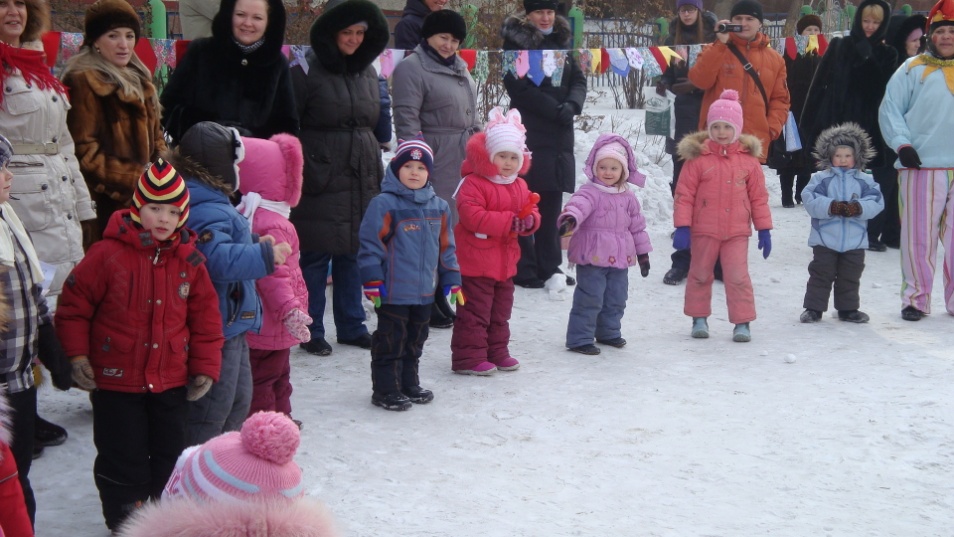 Ивашка: Ратный праздник на дворе,Уйма снега во дворе-Ради праздника, дружки,Поиграем-ка в снежки!Но учтите, детвора,Это мирная игра.Кто тут меткий, выходи? В цель снежком ты попади!Игра «Снежки»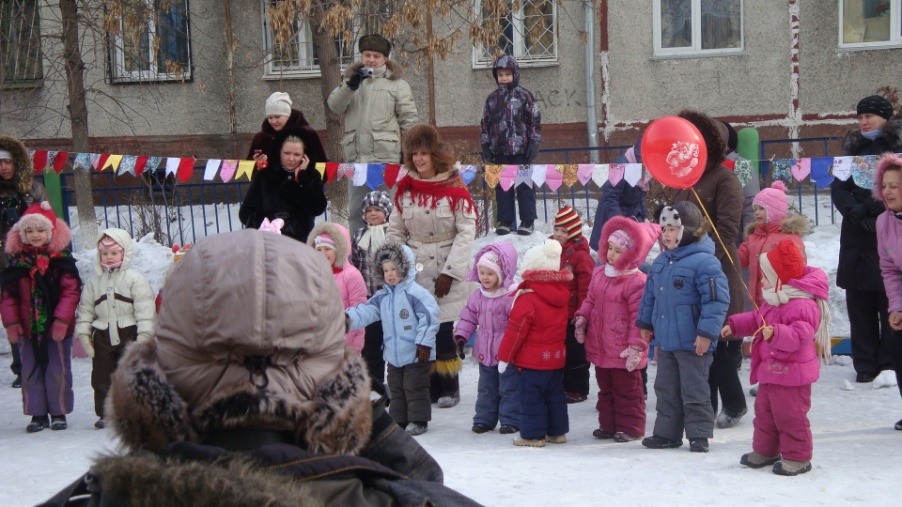 ТимошкаХотите с ними поиграть? В хоровод вставай опять!Игра «Ловишка»Дети произносят слова, по окончании которых водящий их догоняет.«Козлик серенький,Хвостик беленький,Мы тебя напоим,Мы тебя накормим,Ты нас не бодай,А в «Ловишку» поиграй».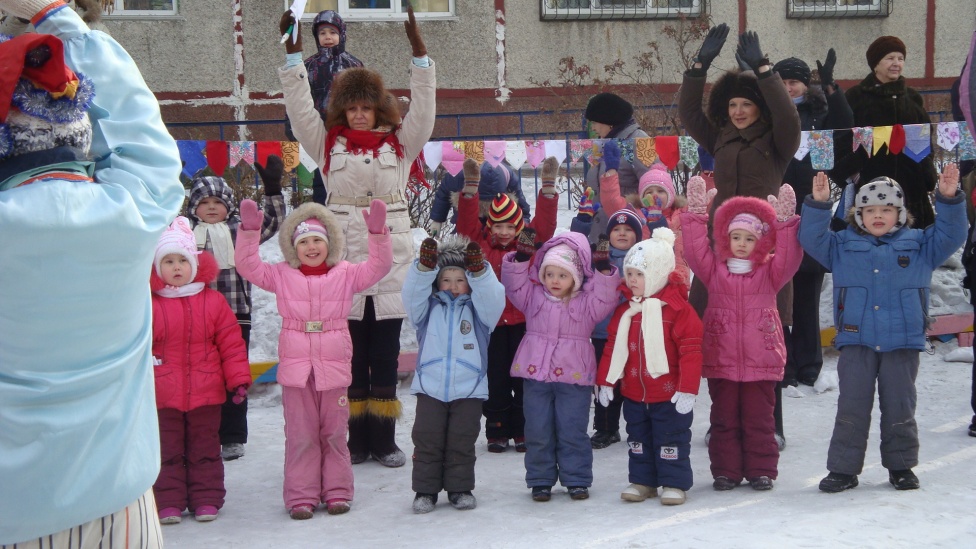 Ивашка: Главная героиня праздника – Масленица! Давайте позовем ее к нам в гости. Как же нам ее позвать? Какое в Масленицу главное угощение? (Блины!) Давайте испечем большой блин и отправим его за Масленицей. Раз, два, три – начинаем печь блины!Хороводная песня «Ой блины, блины, блиночки…» под муз.сопровождение.Воспитатель: (Достает обруч, обтянутый желтой гофрированной бумагой. Это «блин»)Какой большой красивый блинок у нас получился! Отправляем его за Масленицей.Ты катись, катись, блинок,В раскрасивый теремок,На крылечко расписное,На оконце золотое.А кто в тереме живет,Пусть на праздник к нам придет.(Из-за кустов выносит чучело Масленицы, устанавливают в сугроб)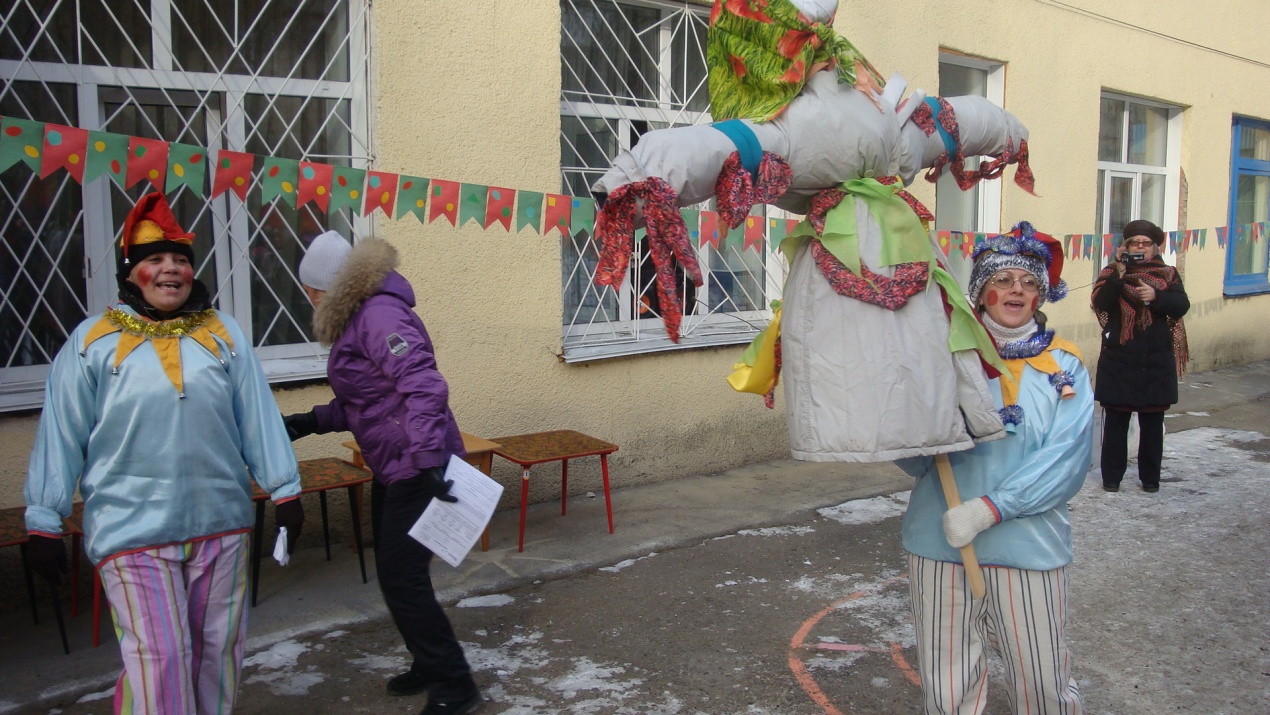 Тимошка: Наша Масленица, ты широкая,В детский сад к нам пришла и веселье принесла!Живет Масленица 7 деньков,Оставайся, Масленица, 7 годков.Масленицу дорогую величаем,На лошадках резвых покатаем.Игра «В лошадки»Дети делятся на две команды, бегают наперегонки на лошадке.Ивашка: Продолжаем мы веселье,Все бегом на карусели.Игра «Карусели» (Дети встают в круг, в центре масленица)Еле, еле, еле, елеЗавертелись карусели,А потом, потом, потом,Все бегом, бегом, бегом.Тише, тише, не спешите,Карусель остановите,Раз - два, раз - два,Вот и кончилась игра!Тимошка: Вот уж зимушка проходит,Белоснежная уходит.Снег и холод прочь уводит,Весну красную приводит.Масленица зиму замыкала,Весну зазывала.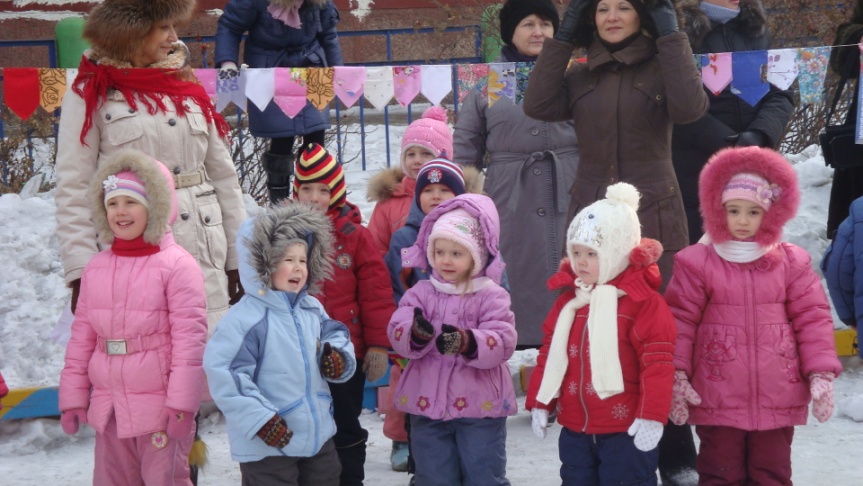 Давайте и мы с вами проводим зиму и позовем весну: 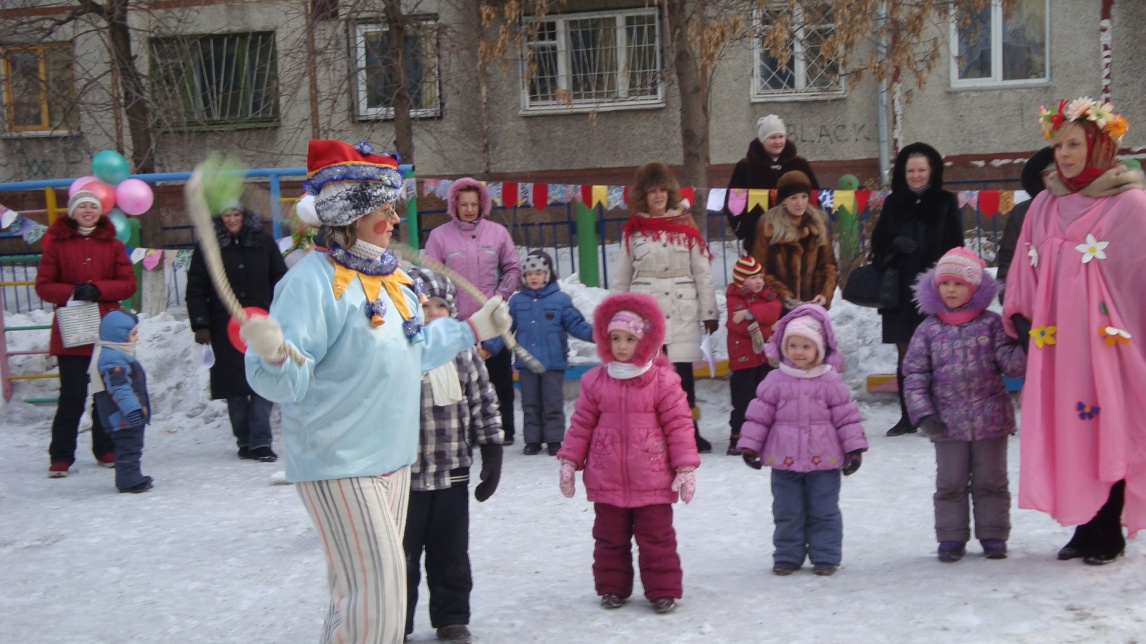 «Уходи, Зима!Приходи, Весна!Прощай, Зима!Прощай, Масленица!»Ивашка: А теперь пора прощаться с Масленицей. Придет она к нам в гости через год. Давайте скажем ей дружно: «До свидания!». Сжигают чучело.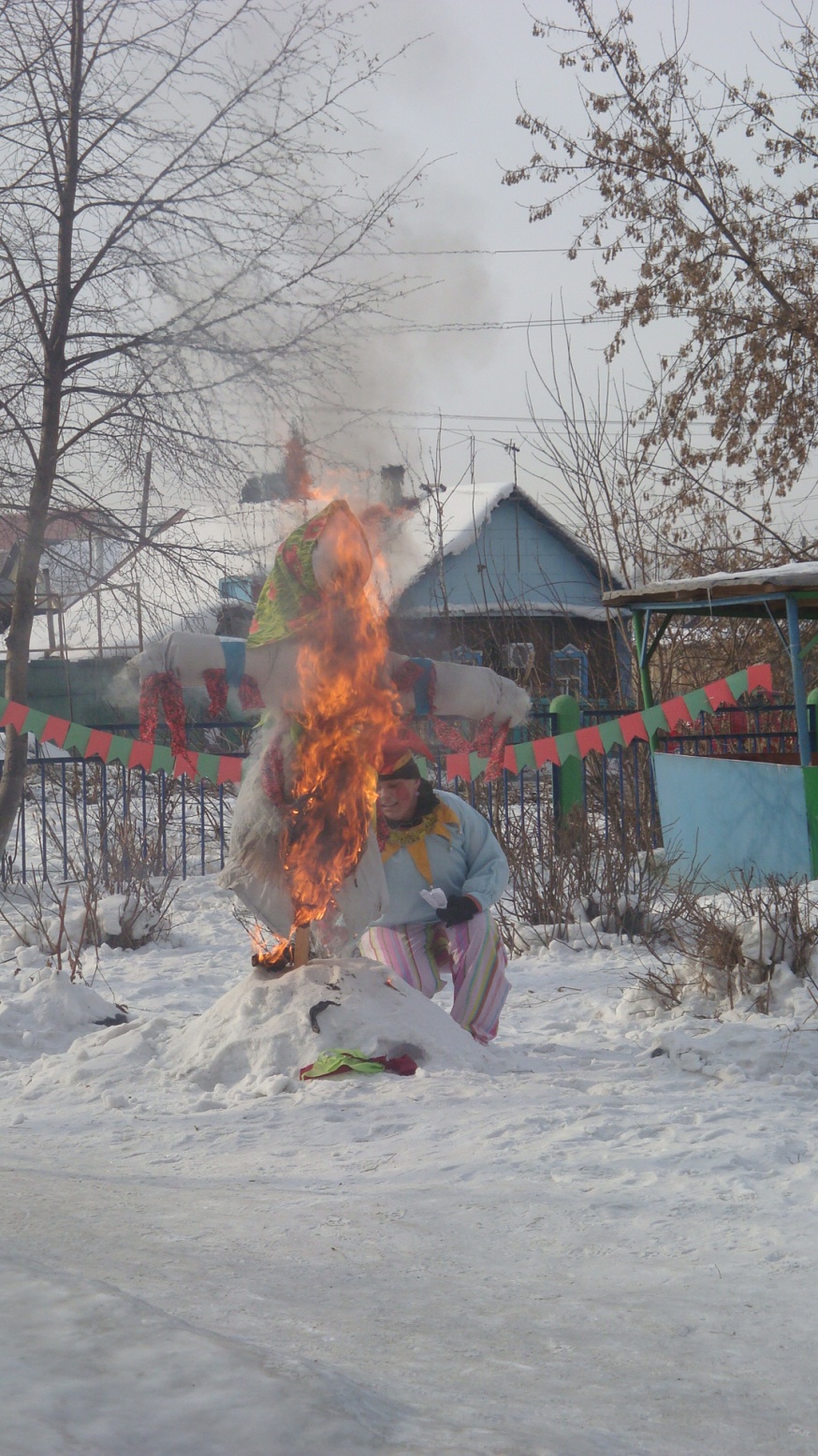 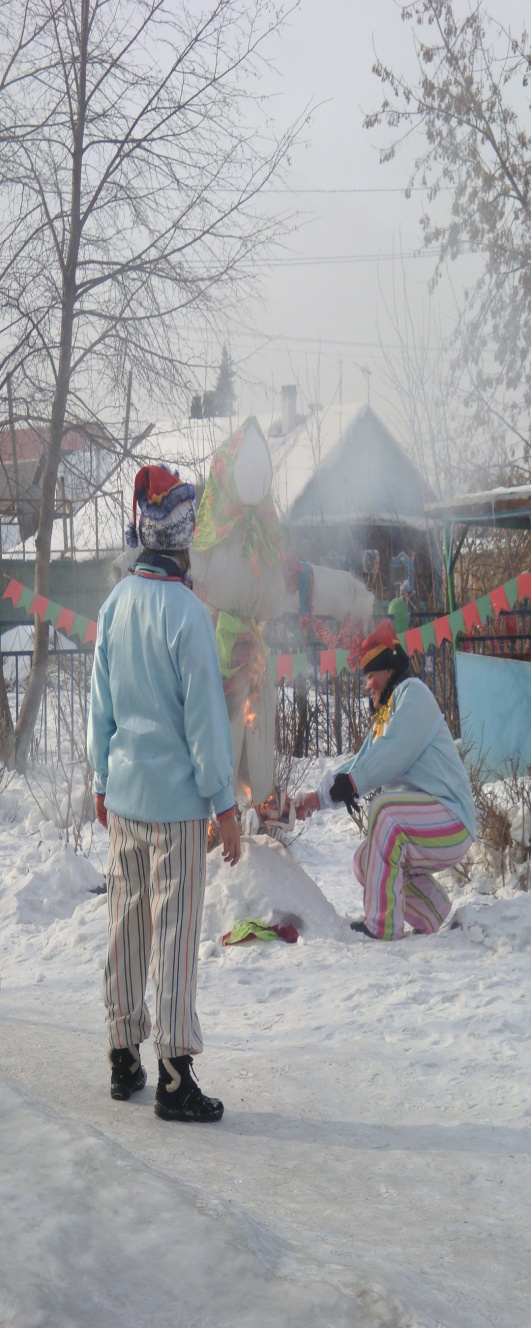 (Дети и родители едят блины, пьют чай  уходят в группу)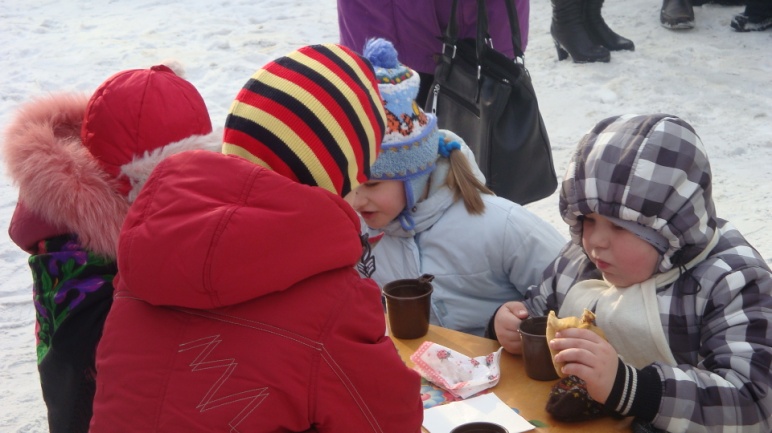 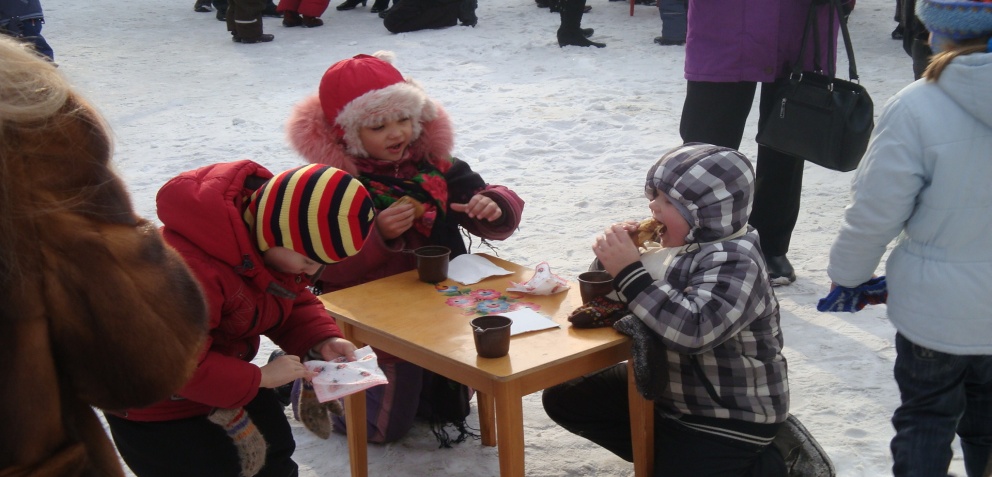 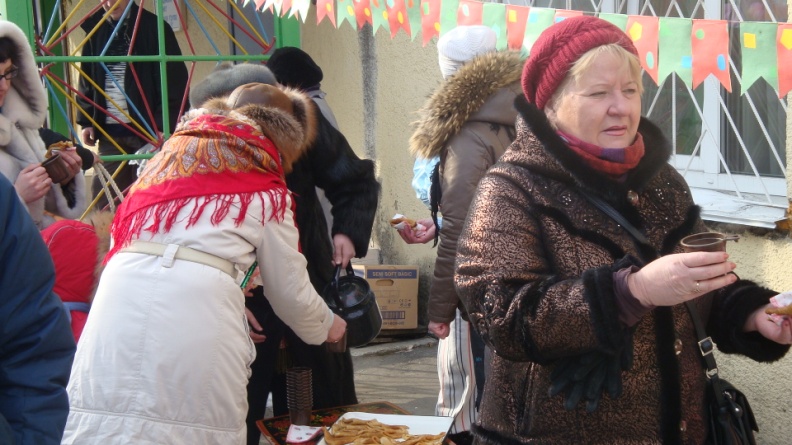 